
MASCC Antiemesis Tool (MAT)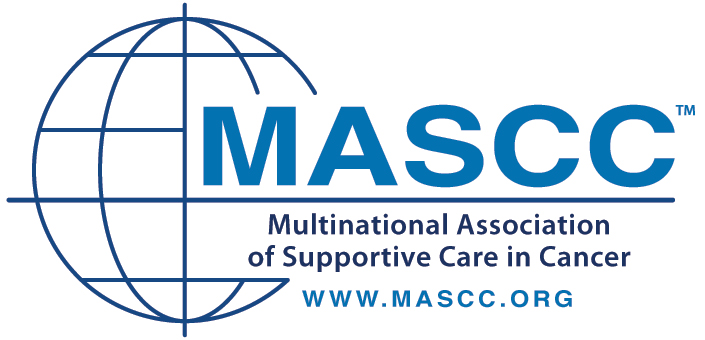 MASCC pomagalo za procenu mučnine i povraćanja: UputstvoDatum hemioterapije (ovaj ciklus):		Dan	Mesec	Dan u nedeljiInformacije o ovom sažetom upitniku:MASCC Antiemesis Tool (MAT) je način da se pomogne Vašim doktorima i medicinskim sestrama, kako bi bili sigurni da dobijate najbolju moguću prevenciju mučnine i povraćanja usled hemioterapije. Popunjavajući ovu formu, možete nam pomoći da budemo sigurni, da imate najbolju kontrolu ovih mogućih neželjenih dejstava.Ovo su definicije koje se koriste u ovom upitniku:	Povračanje:  Izbacivanje sadržaja iz želucaMučnina:  Osećaj da biste mogli da povratite.Molimo Vas da odgovorite na sva pitanja. Ne postoje tačni ili pogrešni odgovori, samo Vaš utisak.
Ako imate bilo kakvih nedoumica kako ili kada da popunite ovaj upitnik, molim Vas pitajte!Molimo Vas da imate u vidu da je pitanje broj 4 i 8 imaju različit stil. Ova pitanja su rangirana skalom. 
Za ovaj tip pitanja, samo zaokružite broj od 0 do 10 koji najpribližnije oslikava Vaše iskustvo sa Vašom mučninom I povraćanjem i upišite broj u polje na desnoj strani. Dat je primer ovog tipa pitanja (ali koje se odnosi na parkiranje). Budite slobodni da vežbate na ovom primeru ili pitajte nekog od nas da ga uradi sa Vama.Molimo Vas da vratite upitnik ubrzo nakon popunjavanja, kada ga prodiskutujete sa nama. Hvala! MASCC pomagalo za procenu mučnine i povraćanja Molimo Vas da popunite upitnik  dan posle hemioterapije:		Dan	Mesec	Dan u nedeljiMučnina i povraćanje tokom prva 24 časa posle hemioterapije:(Ova strana se odnosi na prva 24 časa posle hemioterapije):MASCC pomagalo za procenu mučnine i povraćanja Na ovoj stranici su pitanja koja se odnose na period od jednog dana posle do 4 dana posle hemioterapije.Dakle, pitanja se odnose na vreme posle prva 24 sata.Molimo Vas da popunite upitnik četiri dana posle hemioterapije:		Dan	Mesec	Dan u nedeljiOdložena mučnina i povraćanje=Vaše ime i prezime:Vaša onkološka sestra:Telefon:Vaš onkolog:Telefon:Koliko ste danas imali poteškoća pri parkiranju Vaših kola?( Bez poteškoća,najviše moguće)(Upišite broj u ovo polje)1) Da li ste povraćali tokom 24 časa posle hemioterapije?1) Da li ste povraćali tokom 24 časa posle hemioterapije?Da   Ne  
(Izaberite jedan odgovor)2) Ako ste povraćali 24 časa posle hemioterapije, koliko puta se to dogodilo?2) Ako ste povraćali 24 časa posle hemioterapije, koliko puta se to dogodilo?(Upišite broj u ovo polje)3) Da li ste imali bilo kakvu mučninu tokom 24 časa posle hemioterapije?3) Da li ste imali bilo kakvu mučninu tokom 24 časa posle hemioterapije?Da   Ne  
(Izaberite jedan odgovor)4) Ako ste imali mučninu, molimo Vas da zaokružite ili unesete broj koji najpribližnije oslikava Vaše iskustvo. 
Koliko tešku mučninu ste imali u toku poslednja 24 časa?              bez mučnine                                                                             najteža moguća(Upišite broj u ovo polje)(Upišite broj u ovo polje)(Upišite broj u ovo polje)5) Da li ste povraćali posle 24 časa ili više od hemioterapije?5) Da li ste povraćali posle 24 časa ili više od hemioterapije?Da   Ne  
(Izaberite jedan odgovor)6) Ako ste povraćali tokom ovog perioda, koliko puta se to dogodilo?6) Ako ste povraćali tokom ovog perioda, koliko puta se to dogodilo?(Upišite broj povraćanjaj u ovo polje)7) Da li ste imali bilo kakvu mučninu posle 24 časa ili više od hemioterapije?7) Da li ste imali bilo kakvu mučninu posle 24 časa ili više od hemioterapije?Da   Ne  
(Izaberite jedan odgovor)8) Ako ste imali mučninu, molimo Vas da zaokružite ili unesete broj koji najpribližnije oslikava Vaše iskustvo Koliko tešku mučninu ste imali tokom ovog vremenskog perioda?(Upišite broj u ovo polje)(Upišite broj u ovo polje)